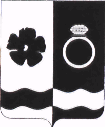 СОВЕТ ПРИВОЛЖСКОГО МУНИЦИПАЛЬНОГО РАЙОНАКОНТРОЛЬНО-СЧЕТНАЯ ПАЛАТА. Приволжск, ул. Революционная дом 63,. Председатель КСП Тел. 8-493-39-4-11-13. sovetpriv@mail.ru                  Исх. №    15 – КС                                           от  29.03.2022 гПредседателю Совета Приволжского городского поселенияИ. Л. АстафьевойГлаве Приволжского муниципального районаИ. В. Мельниковой.Уважаемая Ирина Леонидовна!Уважаемая Ирина Викторовна!        Направляем Вам заключение на годовой отчет об исполнении бюджета Приволжского городского поселения за 2021 отчетный финансовый год.1. Общие положения	Заключение на  Отчет об исполнении бюджета Приволжского городского поселения за 2021 год подготовлено Контрольно-счетным палатой Приволжского муниципального района в соответствии с требованиями ст. 157, 264.2 Бюджетного кодекса РФ, Федеральным законом от 07.02.2011 № 6-ФЗ «Об общих принципах организации и деятельности контрольно-счетных органов субъектов Российской Федерации и муниципальных образований», Решением Совета Приволжского муниципального района от  27.05.2015 г № 53 «Об утверждении Положения о контрольно-счетной палате Приволжского муниципального района», Решение Совета Приволжского муниципального района от 26.02.2015 г № 21 «Об утверждении Порядка проведения внешней проверки годового отчета об исполнении бюджета городских и сельских поселений Приволжского муниципального района». Решением  Совета Приволжского городского поселения от 28.11.2012 № 67 «Об утверждении Положения о бюджетном процессе в Приволжском городском поселении», Решением Совета Приволжского муниципального района от  22.12.2021 г № 73 «О передаче контрольно-счетной палате Приволжского муниципального района полномочий контрольно-счетных органов поселений по осуществлению внешнего муниципального финансового контроля на 2022 год», п. 1.4. Плана работы Контрольно-счетного органа Приволжского муниципального района на 2022 год, утвержденного Распоряжением председателя Контрольно-счетного органа Приволжского муниципального района  № 12-р от 29.12.2021 г. 2. Соблюдение бюджетного законодательства при организации бюджетного процесса Статьями  264.2 и 264.4  БК РФ  определены основы  составления бюджетной отчётности и проведения внешней проверки отчётов об исполнении бюджетов Российской Федерации.Согласно части 1 статьи 264.4 БК РФ годовой отчет об исполнении бюджета до его рассмотрения в законодательном (представительном) органе подлежит внешней проверке, которая включает внешнюю проверку бюджетной отчетности главных администраторов бюджетных средств и подготовку заключения на годовой отчет об исполнении бюджета. Согласно Уставу Приволжского городского поселения, согласно второму абзацу части 3 и части 4 указанной статьи БК РФ  администрация Приволжского муниципального района  представляет отчет об исполнении местного бюджета для подготовки заключения на него не позднее 1 апреля текущего года. Подготовка заключения на годовой отчет об исполнении бюджета Приволжского городского поселения проводится в срок, не превышающий один месяц. Согласно  Положения о бюджетном процессе в Приволжском городском поселении, годовой отчет об исполнении бюджета Приволжского городского поселения направляется в   Совет Приволжского городского поселения. До его рассмотрения депутатами Совета Приволжского городского поселения Председатель Совета Приволжского городского поселения  направляет исполнение бюджета в КСП Приволжского муниципального района  для внешней проверки, которая включает внешнюю проверку бюджетной отчетности главных администраторов бюджетных средств и подготовку заключения на годовой отчет об исполнении бюджета Приволжского городского поселения. Внешняя проверка годового отчета об исполнении бюджета Приволжского городского поселения осуществляется Контрольно-счетной палатой Приволжского муниципального района в порядке, установленном Положением, с соблюдением требований Бюджетного  кодекса Российской Федерации.Контрольно-счетной палатой Приволжского муниципального района готовит заключение на отчет об исполнении бюджета Приволжского городского поселения на основании данных внешней проверки годовой бюджетной отчетности главных администраторов бюджетных средств.Заключение на годовой отчет об исполнении бюджета Приволжского городского поселения представляется Контрольно-счетной палатой Приволжского муниципального района в Совет Приволжского городского поселения с одновременным направлением  в Администрацию Приволжского муниципального района.Отчет об исполнении бюджета Приволжского городского поселения за 2021 год представлен в составе:  - Проект решения «Об утверждении отчета об исполнении бюджета Приволжского городского поселения за 2021 год»баланс исполнения бюджета; сведения о состоянии муниципального долга; сведения о предоставленных муниципальных гарантиях; сведения о предоставлении и погашении бюджетных кредитов; отчёт о движении денежных средств; отчёт о финансовых результатах деятельности; пояснительная записка; сведения о расходовании средств резервного фонда. сводный годовой доклад о ходе реализации и оценки эффективности муниципальных программ.В течение 2021 года в Приволжском городском поселении бюджетный процесс основывался на положениях Бюджетного кодекса РФ, Положении о бюджетном процессе в Приволжском городском поселении, Уставе Приволжского городского поселения, и других нормативных правовых актах. Решением Совета Приволжского городского поселения от  23.12.2020  № 80 «Об утверждении бюджета Приволжского городского поселения  на 2021 год и плановый период 2022 и 2023 годов»Учет доходов и расходов ведется в соответствии с рабочим планом счетов  согласно Приказа Министерства финансов Российской Федерации от 1 декабря 2010 г. № 157н «Об  утверждении единого плана счетов  бухгалтерского учёта для органов местного самоуправления государственной власти (государственных органов), органов местного самоуправления, органов управления государственными межбюджетными фондами, государственных академий наук, государственных (муниципальных) учреждений и инструкции по его применению (в ред. Приказа Минфина России от ред. от 29.08.2014 № 89н)           Администрация Приволжского муниципального района формирует месячную, квартальную, годовую бюджетную и иную отчетность на основании Приказа Минфина №191 от 28.12.2010г.                                                                                                                                          Бюджет утвержден до начала очередного финансового года, т.е. в соответствии с требованиями бюджетного законодательства. Основные характеристики утвержденного бюджета соответствуют требованиям ст. 184-1 Бюджетного кодекса РФ.3. Общая характеристика исполнения бюджета за  2021 годБюджет Приволжского муниципального района  формируется на один календарный  год и плановый период 2022 и 2023 годов.Бюджет  Приволжского городского поселения  на 2021 год (решение Совета Приволжского городского поселения от  23.12.2020  № 80 «Об утверждении бюджета Приволжского городского поселения  на 2021 год и плановый период 2022 и 2023 годов»)  был утвержденна 2021 год:1) Общий объем доходов бюджета в сумме 271 904 051,06 руб.2) Общий объем расходов бюджета в сумме 269 904 051,06 руб. 3) Профицит бюджета в сумме 2 000 000,00 руб. на 2022 год:1) Общий объем доходов бюджета в сумме 103 298 698,69 руб., 2) Общий объем расходов бюджета в сумме 101 298 698,69 руб.3) Профицит бюджета в сумме 2 000 000,00 руб.на 2023 год:1) Общий объем доходов бюджета в сумме 100 486 801,00 руб. 2) Общий объем расходов бюджета в сумме 98 486 801,00 руб. 3) Профицит бюджета в сумме 2 000 000,00 руб.Бюджет  2021 года утвержден с профицитом бюджета в сумме  2 000 000,00 рублей.  В течение года   в утвержденный бюджет изменения вносились 11 раз:	     На основании выше изложенного  утверждены плановые показатели по доходам в сумме 374 992 139,73 рублей, по расходам в сумме 379 804 073,18 рублей, дефицит  в сумме  - 4 811 933,45  рублей.  Доходная часть бюджета поселения в анализируемый период увеличилась на + 103 088 088,67  рублей, расходы были увеличены на + 109 900 022,12 рублей.      Внесение изменений в утвержденный бюджет в основном связано с перемещением бюджетных ассигнований по субъектам бюджетного планирования,  в связи с уточнением расходных обязательств бюджета городского поселения в ходе его исполнения.В результате внесенных изменений и дополнений за 12 месяцев 2021  года в бюджет Приволжского городского поселения основные характеристики исполнения бюджета Приволжского городского поселения за 2021 год:  составили: - доходы в размере 350 705 140,47 руб. при плане 374 992 139,73 руб. или 93,52% плановых назначений;- расходы в размере 352 582 393,46 руб. при плане 379 804 073,18 руб. или 92,83% плановых назначений;- дефицит в размере 1 877 252,99 руб. при плане 4 811 933,45 руб. 4. Исполнение доходной части бюджетаДоходы  бюджета Приволжского городского поселения исполнены:за 2021 год в объеме  350 705 140,47 рублей при  плане 374 992 139,73 рублей или 93,5%, плановых назначений, отклонения составили -24 286 999,26 рублей. Доходная часть бюджета в 2021 году по сравнению с  доходами 2020 года  увеличилась   на  +162 608 984,38 рублей и составила 186,4%.4.1 Налоговые доходыНалоговые  платежи за  2021 год поступили в размере 86 699 172,18 рублей  при плане 86 524 380,00 рублей, или 100,2 %, плановых назначений, отклонения составили +174 792,18 рублей. Фактические  поступления в 2021 году по сравнению с фактическими поступлениями  в 2020  года увеличились на +7 123 163,30 рублей и составили 108,9%.  Удельный вес налоговых доходов в доходной части бюджета Приволжского городского поселения составит 24,7 %. В 2021 году налоговые поступления в бюджет Приволжского городского поселения сформировались за счет: НДФЛ,  «Акцизы по подакцизным товарам (продукции), производимым на территории РФ», налог  на имущество физических лиц, земельный  налог. 4.2 Неналоговые доходыНеналоговые   доходы за  2021 год поступили в размере 6 801 161,93 рублей  при плане 6 721 670,00 рублей, или 101,2 %, плановых назначений, отклонения составили  +79 491,93 рублей. Фактические  поступления в 2021 году по сравнению с фактическими поступлениями  в 2020 года увеличилось  на +524 531,46 рублей и составили 108,4%.  Удельный вес неналоговых доходов в доходной части бюджета Приволжского городского поселения 2,0 %. В 2021 году неналоговые поступления в бюджет Приволжского городского поселения сформировались за счет:-Использование  имущества, находящегося в государственной и муниципальной собственности, -оказание  платных услуг и компенсации затрат государства, - реализации  иного имущества, находящегося в собственности, - продажа  земельных участков, государственная собственность на которые не разграничена и которые расположены в границах поселений, 4.3 Безвозмездные поступления Безвозмездные поступления за  2021 год поступили в размере 257 204 806,36 рублей  при плане  281 746 089,73 рублей, или 91,4 %, плановых назначений, отклонения составили -24 541 283,37 рублей. Фактические  поступления в 2021 году по сравнению с фактическими поступлениями  в 2020 года увеличились на +154 961 289,62 рублей и составили 251,6%.  Удельный вес безвозмездных поступлений в доходной части бюджета Приволжского городского поселения составит 73,3%В 2021 году безвозмездные поступления в бюджет Приволжского городского поселения сформировались за счет:- исполнение по дотации составило 21 341 130,00 рублей при плане 21 341 130,00 рублей или 100% от бюджетных назначений. Фактические  поступления дотаций в 2021 году по сравнению с фактическими поступлениями  в 2020  года уменьшились на -3 389 677,00 рублей и составили 86,3%.  Удельный вес дотаций в доходной части бюджета Приволжского городского поселения составит 6,1%- исполнение по субсидиям составило 139 329 430,56 рублей при плане 162 923 477,67 рублей или 39,7% от бюджетных назначений. Фактические  поступлений субсидий в 2021 году по сравнению с фактическими поступлениями  в 2020 года увеличились на +78 762 219,30 рублей и составили 230,0%.  Удельный вес субсидий в доходной части бюджета Приволжского городского поселения составит 39,7%.- исполнение по субвенциям составило 697 000,00 рублей при плане 697 000,00 рублей или 100,0% от бюджетных назначений. Фактические  поступление субвенций в 2021 году по сравнению с фактическими поступлениями  в 2020 года увеличилось +17 937,00 рублей и составили 102,6%.  Удельный вес субвенций в доходной части бюджета Приволжского городского поселения составит 0,1%.        Иные межбюджетные трансферты, передаваемые бюджетам городских поселений составили 100 198 030,89 рублей при плане 101 145 267,15 рублей или 28,6% от бюджетных назначений. Фактические  поступление субвенций в 2021 году по сравнению с фактическими поступлениями  в 2020 года увеличилось +80 284 723,12 рублей и составили 503,1%. Удельный вес в доходной части бюджета Приволжского городского поселения составил 28,6%.- возврат прочих остатков субсидий, субвенций и иных межбюджетных трансфертов, имеющих целевое назначение, прошлых лет из бюджетов городских поселений составил  -4 360 785,09  рублей при плане -4 360 785,09 рублей или 100 % от бюджетных назначений.5. Исполнение расходной части бюджетаБюджетные ассигнования по расходам бюджета Приволжского городского поселения на 2021 год утверждены Решением Совета Приволжского городского поселения от  23.12.2020  № 80 «Об утверждении бюджета Приволжского городского поселения  на 2021 год и плановый период 2022 и 2023 годов»  был утвержден в сумме 269 904 051,06 рублей. Расходная часть бюджета в течение 12 месяцев, с учетом внесенных изменений в бюджет Приволжского городского поселения, увеличилась  на + 109 900 022,12  рублей и составила 379 804 073,18 рублей. Расхождений между плановыми показателями расходов бюджета Приволжского городского поселения на 2021 год, утвержденным Решением Советом Приволжского городского поселения от 23.12.2020  № 80 «Об утверждении бюджета Приволжского городского поселения  на 2021 год и плановый период 2022 и 2023 годов»  (с учетом изменений), и сводной бюджетной росписью Приволжского городского поселения на 01 января 2022 года не установлено. Исполнение расходов бюджета Приволжского городского поселения осуществлялось на основе сводной бюджетной росписи, сформированного кассового плана, принятых бюджетных обязательств.Согласно  Отчету об исполнении Приволжского городского поселения за  2021 год   расходы составили в размере 352 582 393,46 рублей при плане 379 804 073,18 рублей или 92,8% плановых назначений;Анализ исполнения расходов бюджета Приволжского городского поселения по расходамИсполнение по разделам бюджетной классификации в течение  2021 года сложилось следующим образом:По разделу 0100 «Общегосударственные вопросы» бюджетные назначения исполнены в сумме 33 255 971,62  рублей  при плане  35 161 953,09 рублей, или 94,6 %, плановых назначений, отклонения составили  --1 905 981,47 рублей. Удельный вес расходов по разделу в расходной части бюджета Приволжского городского поселения составил 9,4 %Фактические  расходы в 2021 году по сравнению с фактическими расходами  в 2020 года увеличились  на  +8 177 114,47 рублей и составили 132,6%. По разделу 0200 «Национальная оборона» бюджетные назначения исполнены в сумме  697 000,0 0рублей  при плане  697 000,00 рублей, или 100,0 %, плановых назначений, Удельный вес расходов по разделу в расходной части бюджета Приволжского городского поселения составил 0,3 %Фактические  расходы в 2021 году по сравнению с фактическими расходами  в  2020  года увеличились на +20 775,00  рублей и составили 103,1%.По разделу 0300 «Национальная безопасность» бюджетные назначения исполнены в сумме 2 168 154,33 рублей  при плане 2 176 384,32 рублей, или 99,6%, плановых назначений, отклонения составили  -8 229,99 рублей. Удельный вес расходов по разделу в расходной части бюджета Приволжского городского поселения составил 0,6 %Фактические  расходы в 2021 году по сравнению с фактическими расходами  в 2020 года увеличились на  +18 230 983,30 рублей и составили 106,3%. По разделу 0400 «Национальная экономика» бюджетные назначения исполнены в сумме  68 708 506,77 рублей  при плане   69 683 347,84 рублей, или 98,6 %, плановых назначений, отклонения составили -974 841,07 рублей. Удельный вес расходов по разделу в расходной части бюджета Приволжского городского поселения составил 19,5 %Фактические  расходы в 2021 году по сравнению с фактическими расходами  в 2020 года увеличились на +34 015 624,15 рублей и составили 198,0%. По разделу 0500 «Жилищно-коммунальное хозяйство» бюджетные назначения исполнены в сумме 199 265 609,00 рублей  при плане 223 529 342,18 рублей, или 89,2 %, плановых назначений, отклонения составили --24 263 733,18 рублей. Удельный вес расходов по разделу в расходной части бюджета Приволжского городского поселения составил 56,5 %Фактические  расходы в 2021 году по сравнению с фактическими расходами  в 2020 года увеличилось на +125 527 027,00 рублей и составили 270,2%. По разделу 0700 «Образование» бюджетные назначения исполнены в сумме  250 733,62 рублей  при  плане  250 733,62 рублей, или 100 %, плановых назначений. Удельный вес расходов по разделу в расходной части бюджета Приволжского городского поселения составил 0,1%Фактические  расходы в 2021 году по сравнению с фактическими расходами  в 2020 года увеличилось на  +60 254,62 рублей и составили  131,6%. По разделу 0800  «Культура, кинематография»  бюджетные назначения исполнены в сумме 37 900 552,26 рублей  при плане 37 936 534,31 рублей, или 99,9 %, плановых назначений, отклонения составили -35 982,05  рублей. Удельный вес расходов по разделу в расходной части бюджета  Приволжского городского поселения составил 10,7 %. Фактические  расходы в 2021 году по сравнению с фактическими расходами  в 2020 года увеличились  на  +5 384 176,30 рублей и составили 120,3%. Расходы по разделу 1000 «Социальная политика» бюджетные назначения исполнены в сумме  67 451,88 рублей  при плане 67 451,88 рублей, или 100,0 %, плановых назначений. Удельный вес расходов по разделу в расходной части бюджета Приволжского городского поселения составил 0,1 %Фактические  расходы в 2021 году по сравнению с фактическими расходами  в 2020  года уменьшились  на -53 164,72 рублей и составили  55,9%. 	Расходы по разделу 1100  «Физическая культура и спорт» бюджетные назначения исполнены в сумме 9 085 679,98 рублей  при плане 9 118 591,94 рублей, или 99,6%, плановых назначений,  отклонения составили -32 911,96 рублей. Удельный вес расходов по разделу в расходной части бюджета Приволжского городского поселения 2,5 %      Фактические  расходы в 2021 году по сравнению с фактическими расходами  в  2020  года увеличились на  +766 261,08  рублей и составили 109,2 %. Расходы по разделу 1200 «Средства массовой информации» бюджетные назначения исполнены в сумме  766 261,08 рублей  при плане     766 261,08 рублей, или 100,0 %, плановых назначений. Удельный вес расходов по разделу в расходной части бюджета Приволжского городского поселения составил 0,3%Фактические  расходы в 2021 году по сравнению с фактическими расходами  в 2020 года уменьшились  на  -215 759,34 рублей и составили 84,5%. Расходы по разделу 1300 «Обслуживание государственного и муниципального долга» бюджетные назначения исполнены в сумме 7 830,11 рублей  при плане 7 830,11 рублей, или 100,0 %, Удельный вес расходов по разделу в расходной части бюджета Приволжского городского поселения составил 0,001%Фактические  расходы в 2021 году по сравнению с фактическими расходами  в 2020  года уменьшились на  - 1 085,20  рублей и составили  87,8%. 6. Муниципальный долгВ 2021 году из бюджета Приволжского городского поселения бюджетные кредиты не предоставлялись.В 2015 году Администрация Приволжского городского поселения привлекла бюджетный кредит из Департамента финансов Ивановской области в целях частичного покрытия дефицита бюджета Приволжского городского поселения в размере 25 883 160,0 рублей. Бюджетный кредит предоставлен на срок с 6 октября 2015 года по 4 октября 2016 года. Плата за пользование бюджетным кредитом -13,75 процентов годовых. Основание - Договор от 05.10.2015 № 6.    В 2016 году частично погашен бюджетный кредит в сумме 8 283 160,0 рублей, оплачены проценты за пользование в сумме 4 206 552,47 рублей, а также штрафные санкции 588 286,05 рублей.27.12.2016 года заключено соглашение о реструктуризации задолженности по бюджетному кредиту, предоставленному    бюджету Приволжского городского поселения в целях частичного покрытия дефицита в сумме 17 600 000,0 рублей сроком до 21.10.2017 под 10% годовых (1 432 056,89 рублей).02.10.2017 года заключено соглашение о внесении изменений в соглашение от 27.12.2016 о реструктуризации задолженности по бюджетному кредиту, предоставленному бюджету Приволжского городского поселения Приволжского муниципального района Ивановской области в целях частичного покрытия дефицита бюджета Приволжского городского поселения Приволжского муниципального района Ивановской области в сумме 17 009 315,07 рублей  сроком до 01.10.2018 в сумме 6 809 315,07 рублей  (плата за рассрочку с 03.10.2017 до 02.10.2018 720 915,35 рублей) и сроком до 01.10.2019 в сумме 10 200 000,00 рублей  (плата за рассрочку с 02.10.2018 до 02.10.2019 433 500,00 рублей)За пользование бюджетным кредитом в 2017 году оплачено в виде процентов 1 510 085,99 рублей.Объем муниципального долга по состоянию на 01.01.2018 составил 17 009 315,07 рублей. 17.04.2018 администрация Приволжского муниципального района частично погасила бюджетный кредит в сумме 7 009 315,07 рублей (распоряжение АПМР от 17.04.2018 № 238-р). В период с января по июнь (включительно) 2018 года администрация Приволжского муниципального района произвела оплату процентов за пользование бюджетным кредитом в размере 298 897,97 рублей.29.06.2018 заключено соглашение № 1 о реструктуризации обязательства (задолженности) по бюджетному кредиту на его оставшуюся сумму в размере 10 000 000,00 рублей. Соглашением предусмотрена дифференцированная рассрочка платежей до 2024 года с платой за реструктуризацию 0,1% годовых, начисляемых на сумму остатка реструктуризированной задолженности.В соответствии с условиями данного соглашения 30.11.2019 произведен возврат задолженности по бюджетному кредиту в размере 500 000,0 рублей (распоряжение АПМР от 16.11.2018 № 719-р) и произведена плата за реструктуризацию в период с июля по декабрь (включительно) 2018 года в размере 4 997,28 рублей. Всего за 2018 год произведен возврат задолженности по бюджетному кредиту в сумме 7 509 315,07 рублей, оплачено процентов за пользование -303 895,25 рублей.Объем муниципального долга по состоянию на 01.01.2019 составил 9 500 000,0 рублей.  Всего за 2019 год произведен возврат задолженности по бюджетному кредиту в сумме 500 000,00 рублей, оплачено процентов за пользование - 9 456,16 рублей.Объем муниципального долга по состоянию на 01.01.2020 составил 9 000 000,0 рублей.  Всего за 2020 год произведен возврат задолженности по бюджетному кредиту в сумме 1 000 000,00 рублей, оплачено процентов за пользование – 8 915,31 рублей.Объем муниципального долга по состоянию на 01.01.2021 составил 8 000 000,0 рублей.  Всего за 2021 год произведен возврат задолженности по бюджетному кредиту в сумме 2 000 000,00 рублей, оплачено процентов за пользование – 7 830,11 рублей.Объем муниципального долга по состоянию на 01.01.2022 составил 6 000 000,0 рублей.   Частью 3 статьи 107 Бюджетного кодекса Российской Федерации установлено, что предельный объем муниципального долга не должен превышать утвержденный общий годовой объем доходов местного бюджета без учета утвержденного объема безвозмездных поступлений и поступлений налоговых доходов по дополнительным нормативам отчислений (93 500 334,11 рублей).Таким образом, объем муниципального  долга Приволжского муниципального района по состоянию на 01.01.2022 года по долговым обязательствам не превысил предельный объем муниципального долга, установленный статьей 107 Бюджетного кодекса Российской Федерации. 	             7. Использование средств резервных фондовВ соответствии со статьей 81 Бюджетного кодекса Российской Федерации, Решения Совета  Приволжского городского поселения от  23.12.2020  № 80 «Об утверждении бюджета Приволжского городского поселения  на 2021 год и плановый период 2022 и 2023 годов» установлен размер резервного фонда Приволжского городского поселения на 2021 год в размере  500 000,00 рублей на предупреждение и ликвидацию чрезвычайных ситуаций и последствий стихийных бедствий, что составляет 0,2 % от общего объема утвержденных расходов бюджета  Приволжского муниципального района (269 904 051,06 рублей).Размер резервных фондов не превышает ограничений, установленных частью 3 статьи 81  Бюджетного кодекса РФ.Частью 4 статьи 81 Бюджетного кодекса Российской Федерации установлено, что средства резервных фондов местных администраций направляются на финансовое обеспечение непредвиденных расходов, в том числе на проведение аварийно-восстановительных работ и иных мероприятий, связанных с ликвидацией последствий стихийных бедствий и других чрезвычайных ситуаций.Резервный фонда Приволжского городского поселения по уточненной росписи составил 485 000,00 рублей на 31.12.2021 год. 8. Исполнение программной части бюджетаРешением  Совета депутатов Приволжского городского поселения от 23.12.2020  № 80 «Об утверждении бюджета Приволжского городского поселения  на 2021 год и плановый период 2022 и 2023 годов»  утверждено приложение № 6 «Распределение бюджетных ассигнований бюджета Приволжского городского поселения по целевым статьям (муниципальным программам и непрограммным направлениям деятельности), группам видов расходов классификации расходов бюджетов на 2021 год и на плановый период 2022 и 2023 годов».Согласно  «Отчету о реализации муниципальных программ Приволжского городского поселения в 2021 году»  в Приволжском городском поселении действовало 12 муниципальных программ Согласно Постановлению администрации Приволжского муниципального района от 04.04.2016г. № 192-п «Об утверждении порядка разработки, реализации и оценки эффективности муниципальных программ Приволжского муниципального района и Приволжского городского поселения», оценка эффективности реализации муниципальных программ (далее - оценка) представляет собой алгоритм расчета показателей результативности выполнения основных мероприятий муниципальных программ.Общий  объем бюджетных ассигнований на реализацию целевых муниципальных программ Приволжского городского поселения в 2021 году  распределены на:Общий объем финансирования, предусмотренный программами, составляет 369 209 490,51рублей,  фактические затраты уменьшились на    -26 882 886,94 рублей и составили 342 326,  03,57 рублей или 92,7% от плановых назначений.	Средства  федерального бюджета исполнены в сумме  174 415 446,87 рублей,  отклонения от плановый показателей составили –23 331 468,64 рубля или 88,3%;	Средства областного бюджета исполнены в сумме 65 263 916,97 рублей отклонения от плановый показателей составили –1 201 439,57 рубля или 98,2%;	Средства бюджета Приволжского городского поселения исполнены в сумме 99 838 217,52 рублей отклонения от плановый показателей составили –1 890 434,70  рубля или 98,1%; 	Внебюджетные  источники исполнены в сумме  2 809 022,21 рублей отклонения от плановый показателей составили –459 544,03 рубля или 85,9%; Сводный отчет о реализации и оценки эффективности муниципальных программ,  соответствует Постановлению администрации Приволжского муниципального района от 04.04.2016 г. № 192-п «Об утверждении порядка разработки, реализации и оценки эффективности муниципальных программ Приволжского муниципального района и Приволжского городского поселения». Оценка эффективности реализации муниципальных программ представляет собой алгоритм расчета показателей результативности выполнения основных мероприятий муниципальных программ, согласно статье 179 Бюджетного кодекса Российской Федерации.Общий объем финансирования, предусмотренный непрограммным направлением проверить не предоставляется возможным т. к. к проекту исполнения бюджета Приволжского городского поселения за 2021 год не предоставлено приложение «Распределение бюджетных ассигнований по целевым статьям (муниципальным программам и непрограммным направлениям деятельности), группам (группам и подгруппам) видов расходов бюджета Приволжского городского поселения классификации расходов бюджетов за 2021 год и плановый период 2022 и 2023 годов»9. Выводы1. Бюджет Приволжского городского поселения за 2021 год:  составили: - доходы в размере 350 705 140,47 руб. при плане 374 992 139,73 руб. или 93,52% плановых назначений;- расходы в размере 352 582 393,46 руб. при плане 379 804 073,18 руб. или 92,83% плановых назначений;- дефицит в размере 1 877 252,99 руб. при плане 4 811 933,45 руб. 2.  Доходы  бюджета Приволжского городского поселения исполнены:за 2021 год в объеме  350 705 140,47 рублей при  плане 374 992 139,73 рублей или 93,5%, плановых назначений, отклонения составили -24 286 999,26 рублей. Доходная часть бюджета в 2021 году по сравнению с  доходами 2020 года  увеличилась   на  +162 608 984,38 рублей и составила 186,4%.- Налоговые  платежи за  2021 год поступили в размере 86 699 172,18 рублей  при плане 86 524 380,00 рублей, или 100,2 %, плановых назначений, отклонения составили +174 792,18 рублей. Фактические  поступления в 2021 году по сравнению с фактическими поступлениями  в 2020  года увеличились на +7 123 163,30 рублей и составили 108,9%.  Удельный вес налоговых доходов в доходной части бюджета Приволжского городского поселения составит 24,7 %. - Неналоговые   доходы за  2021 год поступили в размере 6 801 161,93 рублей  при плане 6 721 670,00 рублей, или 101,2 %, плановых назначений, отклонения составили  +79 491,93 рублей. Фактические  поступления в 2021 году по сравнению с фактическими поступлениями  в 2020 года увеличилось  на +524 531,46 рублей и составили 108,4%.  Удельный вес неналоговых доходов в доходной части бюджета Приволжского городского поселения 2,0 %. - Безвозмездные поступления за  2021 год поступили в размере 257 204 806,36 рублей  при плане  281 746 089,73 рублей, или 91,4 %, плановых назначений, отклонения составили -24 541 283,37 рублей. Фактические  поступления в 2021 году по сравнению с фактическими поступлениями  в 2020 года увеличились на +154 961 289,62 рублей и составили 251,6%.  Удельный вес безвозмездных поступлений в доходной части бюджета Приволжского городского поселения составит 73,3%В 2021 году безвозмездные поступления в бюджет Приволжского городского поселения сформировались за счет:- исполнение по дотации составило 21 341 130,00 рублей при плане 21 341 130,00 рублей или 100% от бюджетных назначений. Фактические  поступления дотаций в 2021 году по сравнению с фактическими поступлениями  в 2020  года уменьшились на -3 389 677,00 рублей и составили 86,3%.  Удельный вес дотаций в доходной части бюджета Приволжского городского поселения составит 6,1%- исполнение по субсидиям составило 139 329 430,56 рублей при плане 162 923 477,67 рублей или 39,7% от бюджетных назначений. Фактические  поступлений субсидий в 2021 году по сравнению с фактическими поступлениями  в 2020 года увеличились на +78 762 219,30 рублей и составили 230,0%.  Удельный вес субсидий в доходной части бюджета Приволжского городского поселения составит 39,7%.- исполнение по субвенциям составило 697 000,00 рублей при плане 697 000,00 рублей или 100,0% от бюджетных назначений. Фактические  поступление субвенций в 2021 году по сравнению с фактическими поступлениями  в 2020 года увеличилось +17 937,00 рублей и составили 102,6%.  Удельный вес субвенций в доходной части бюджета Приволжского городского поселения составит 0,1%.     - Иные межбюджетные трансферты, передаваемые бюджетам городских поселений составили 100 198 030,89 рублей при плане 101 145 267,15 рублей или 28,6% от бюджетных назначений. Фактические  поступление субвенций в 2021 году по сравнению с фактическими поступлениями  в 2020 года увеличилось +80 284 723,12 рублей и составили 503,1%. Удельный вес в доходной части бюджета Приволжского городского поселения составил 28,6%.- возврат прочих остатков субсидий, субвенций и иных межбюджетных трансфертов, имеющих целевое назначение, прошлых лет из бюджетов городских поселений составил  -4 360 785,09  рублей при плане -4 360 785,09  рублей или 100 % от бюджетных назначений.3. Расходы за  2021  год   составили в размере 352 582 393,46 рублей при плане 379 804 073,18 рублей или 92,8% плановых назначений; Наибольший удельный вес от общего объемов  расходов бюджета Приволжского муниципального района за  2021 год  составили расходы:По разделу 0100 «Общегосударственные вопросы» бюджетные назначения исполнены в сумме 33 255 971,62  рублей  при плане  35 161 953,09 рублей, или 94,6 %, плановых назначений, отклонения составили  --1 905 981,47 рублей. Удельный вес расходов по разделу в расходной части бюджета Приволжского городского поселения составил 9,4 %. Фактические  расходы в 2021 году по сравнению с фактическими расходами  в 2020 года увеличились  на  +8 177 114,47 рублей и составили 132,6%. По разделу 0400 «Национальная экономика» бюджетные назначения исполнены в сумме  68 708 506,77 рублей  при плане   69 683 347,84 рублей, или 98,6 %, плановых назначений, отклонения составили -974 841,07 рублей. Удельный вес расходов по разделу в расходной части бюджета Приволжского городского поселения составил 19,5 %. Фактические  расходы в 2021 году по сравнению с фактическими расходами  в 2020 года увеличились на +34 015 624,15 рублей и составили 198,0%. По разделу 0500 «Жилищно-коммунальное хозяйство» бюджетные назначения исполнены в сумме 199 265 609,00 рублей  при плане 223 529 342,18 рублей, или 89,2 %, плановых назначений, отклонения составили --24 263 733,18 рублей. Удельный вес расходов по разделу в расходной части бюджета Приволжского городского поселения составил 56,5 %. Фактические  расходы в 2021 году по сравнению с фактическими расходами  в 2020 года увеличилось на +125 527 027,00 рублей и составили 270,2%. По разделу 0800  «Культура, кинематография»  бюджетные назначения исполнены в сумме 37 900 552,26 рублей  при плане 37 936 534,31 рублей, или 99,9 %, плановых назначений, отклонения составили -35 982,05  рублей. Удельный вес расходов по разделу в расходной части бюджета  Приволжского городского поселения составил 10,7 %. Фактические  расходы в 2021 году по сравнению с фактическими расходами  в 2020 года увеличились  на  +5 384 176,30 рублей и составили 120,3%. 	Расходы по разделу 1100  «Физическая культура и спорт» бюджетные назначения исполнены в сумме 9 085 679,98 рублей  при плане 9 118 591,94 рублей, или 99,6%, плановых назначений,  отклонения составили -32 911,96 рублей. Удельный вес расходов по разделу в расходной части бюджета Приволжского городского поселения 2,5 %.  Фактические  расходы в 2021 году по сравнению с фактическими расходами  в  2020  года увеличились на  +766 261,08  рублей и составили 109,2 %. 4.   Объем муниципального долга по состоянию на 01.01.2021 составил 8 000 000,0 рублей.  Всего за 2021 год произведен возврат задолженности по бюджетному кредиту в сумме 2 000 000,00 рублей, оплачено процентов за пользование – 7 830,11 рублей.Объем муниципального долга по состоянию на 01.01.2022 составил 6 000 000,0 рублей.   Частью 3 статьи 107 Бюджетного кодекса Российской Федерации установлено, что предельный объем муниципального долга не должен превышать утвержденный общий годовой объем доходов местного бюджета без учета утвержденного объема безвозмездных поступлений и поступлений налоговых доходов по дополнительным нормативам отчислений (93 500 334,11 рублей).Таким образом, объем муниципального  долга Приволжского муниципального района по состоянию на 01.01.2022 года по долговым обязательствам не превысил предельный объем муниципального долга, установленный статьей 107 Бюджетного кодекса Российской Федерации. 5. Резервный фонда на 2021 год установлен в размере  500 000,00 рублей на предупреждение и ликвидацию чрезвычайных ситуаций и последствий стихийных бедствий, что составляет 0,2 % от общего объема утвержденных расходов бюджета  Приволжского муниципального района (269 904 051,06 рублей).Размер резервных фондов не превышает ограничений, установленных частью 3 статьи 81  Бюджетного кодекса РФ.Частью 4 статьи 81 Бюджетного кодекса Российской Федерации установлено, что средства резервных фондов местных администраций направляются на финансовое обеспечение непредвиденных расходов, в том числе на проведение аварийно-восстановительных работ и иных мероприятий, связанных с ликвидацией последствий стихийных бедствий и других чрезвычайных ситуаций.Резервный фонда Приволжского городского поселения по уточненной росписи составил 485 000,00 рублей на 31.12.2021 год. 	6. Согласно  «Отчету о реализации муниципальных программ Приволжского городского поселения в 2021 году» в Приволжском городском поселении действовало 12 муниципальных программ. Общий объем финансирования, предусмотренный программами, составляет 369 209 490,51рублей,  фактические затраты уменьшились на    -26 882 886,94 рублей и составили 342 326,  03,57 рублей или 92,7% от плановых назначений.	Средства  федерального бюджета исполнены в сумме  174 415 446,87 рублей,  отклонения от плановый показателей составили –23 331 468,64 рубля или 88,3%;	Средства областного бюджета исполнены в сумме 65 263 916,97 рублей отклонения от плановый показателей составили –1 201 439,57 рубля или 98,2%;	Средства бюджета Приволжского городского поселения исполнены в сумме 99 838 217,52 рублей отклонения от плановый показателей составили –1 890 434,70  рубля или 98,1%; 	Внебюджетные  источники исполнены в сумме  2 809 022,21 рублей отклонения от плановый показателей составили –459 544,03 рубля или 85,9%;  7. Общий объем финансирования, предусмотренный непрограммным направлением проверить не предоставляется возможным т. к. к проекту исполнения бюджета Приволжского городского поселения за 2021 год не предоставлено приложение «Распределение бюджетных ассигнований по целевым статьям (муниципальным программам и непрограммным направлениям деятельности), группам (группам и подгруппам) видов расходов бюджета Приволжского городского поселения классификации расходов бюджетов за 2021 год и плановый период 2022 и 2023 годов»Предложения:		Отчет об исполнении бюджета Приволжского городского поселения за 2021 год рассмотреть с учетом настоящего заключения и рекомендовать к принятию депутатами Совета Приволжского городского поселения.Председатель КСППриволжского муниципального района:                                    О. Л. ОрловаДата и номер принятия НПА о бюджете Приволжского муниципального района и внесение изменений в бюджетОбщий объем доходов бюджета в сумме   руб.Общий объем расходовв сумме   руб.Дефицит бюджетав сумме   руб.23.12.2020 г № 80271 904 051,06269 904 051,06+ 2 000 000,0024.02.2021                                                                                 №  7  318 220 164,94320 859 154,83-2 638 989,8924.03.2021                                                                                № 12   318 220 164,94326 769 434,838 549 269,8921.04.2021                                                                                № 16    318 220 224,94327 658 071,159 437 846,2126.05.2021                                                                                  № 21   370 471 562,81379 252 146,028 780 583,2123.06.2021                                                                                 № 25  369 833 344,04379 521 411,009688066,9628.07.2021                                                                                  № 28   370 470 363,84380 524 831,7010 054 467,8625.08.2021                                                                                 № 30  375 811 899,28385 602 080,459 790 181,1722.09.2021                                                                                  № 31376 441 899,28387 099 465,2010 657 565,9227.10.2021                                                                                  № 35376 739 003,62387 565 312,5010 826 308,8824.11.2021                                         № 41377 400 708,62386 908 577,089 507 869,0622.12.2021                                                                                 № 49    374 992 139,73379 804 073,184 811 933,45Наименование доходовПредшествующий2020 год финансовый год, фактУточненный план на 2021 год Исполнение на 01.01.2022 гОтклонениефакт 2020/2021 года+,-Отклонениефакт 2020/2021 года%ОтклонениеПлан факт 2021 года+,-Исполнено План факт 2021 годав %Удельный вес дохода 2021 годНаименование доходовПредшествующий2020 год финансовый год, фактНалоговых и неналоговых доходов85 852 639,3593 246 050,0093 500 334,11+7 647 694,76108,9+254 284,11100,426,7Налоговые доходы79 576 008,8886 524 380,0086 699 172,18+7 123 163,30108,9+174 792,18100,224,7Неналоговые доходы6 276 630,476 721 670,006 801 161,93+524 531,46108,4+79 491,93101,22,0Безвозмездные поступления от других бюджетов102 243 516,74281 746 089,73257 204 806,36+154 961 289,62251,6-24 541 283,3791,473,3Дотации24 730 807,0021 341 130,0021 341 130,00-3 389 677,0086,3-100,06,1Субсидии60 567 211,26162 923 477,67139 329 430,56+78 762 219,30230,0-23 594 047,1185,539,7Субвенции679 063,00697 000,00697 000,00+17 937,00102,6-100,00,1Иные  межбюджетные трансферты19 913 307,77101 145 267,15100 198 030,89+80 284 723,12503,1-947 236,26100,028,6Возврат прочих остатков субсидий, субвенций и иных межбюджетных трансфертов, имеющих целевое назначение, прошлых лет из бюджетов городских поселений-3 683 886,29-4 360 785,09-4 360 785,09+676 898,80-118,3-100,0-1,2ВСЕГО ДОХОДОВ188 096 156,09374 992 139,73350 705 140,47+162 608 984,38186,4-24 286 999,2693,5100,0Раздел/подразделНаименованиеИсполнение 2020 гПлан2021 г.Исполнение 2021 гУлельный вес расходов 2021 гОтклонение исполнение2020 / 2021 г.рост + снижение-  %              суммаОтклонение исполнение2020 / 2021 г.рост + снижение-  %              суммаОтклонение исполнениеПлан факт 2021 грост + снижение-        %              суммаОтклонение исполнениеПлан факт 2021 грост + снижение-        %              сумма0100Общегосударственные вопросы 25 078 857,1535 161 953,0933 255 971,629,4132,6+8 177 114,4794,6-1 905 981,470200Национальная  оборона676 225,00697 000,00697 000,000,3103,1+20 775,00100,0-0300Национальна безопасность2 039 137,632 176 384,322 168 154,330,6106,3+18 230 983,3099,6-8 229,990400Национальная экономика34 692 882,6269 683 347,8468 708 506,7719,5198,0+34 015 624,1598,6-974 841,070500Жилищно-коммунальное хозяйство73 738 582,00223 529 342,18199 265 609,0056,5270,2+125 527 027,0089,2-24 263 733,180700Образование190 479,00250 733,62250 733,620,1131,6+60 254,62100,0-0800Культура, кинематография32 516 375,9637 936 534,3137 900 552,2610,7120,3+5 384 176,3099,9-35 982,051000Социальная политика120 616,6067 451,8867 451,880,155,9-53 164,72100,0-1100Физическая культура и спорт8 319 418,909 118 591,949 085 679,982,5109,2+766 261,0899,6-32 911,961200Средства массовой информации1 390 663,231 174 903,891 174 903,890,384,5-215 759,34100,0-1300Обслуживание государственного  и муниципального долга8 915,317 830,117 830,1187,8-1 085,20100,0-ВСЕГО РАСХОДОВ178 772 153,40379 804 073,18352 582 393,46100,0197,2+173 810 240,0692,8-27 221 679,72Сведения о расходовании средств резервного фонда Приволжского городского поселения за 2021 годСведения о расходовании средств резервного фонда Приволжского городского поселения за 2021 годСведения о расходовании средств резервного фонда Приволжского городского поселения за 2021 годСведения о расходовании средств резервного фонда Приволжского городского поселения за 2021 годСведения о расходовании средств резервного фонда Приволжского городского поселения за 2021 годСведения о расходовании средств резервного фонда Приволжского городского поселения за 2021 год№ п/пНаименование мероприятияНормативно-правовой актДатаНомерПолучатель средствСумма (руб.)1Материальная помощь прострадавшим от пожараРаспоряжение администрации Приволжского муниципального района06.07.2021322-рРоманенковой Р.А.15 000,00Итого15 000,00№Наименование МПОбъем финансирования, тыс. руб.Объем финансирования, тыс. руб.Отклонения, тыс. руб.Испол-нение, %№Наименование МПЗаплани-ровано в бюджете района на 2021 год, тыс. руб.Профинансировано в 2021 году, тыс. руб. Отклонения, тыс. руб.Испол-нение, %1Организация предоставления государственных и муниципальных услуг на базе МФЦ на 2021-2023годы4 484 848,614 478 805,21-6 043,4099,91в т.ч.: средства областного бюджета1 258 298,001 258 298,000,0100,01средства бюджета Приволжского городского поселения3 226 550,613 220 507,21-6 043,4099,82Обеспечение оптимальных условий деятельности в административном здании по адресу: Ивановская область, г.Приволжск, ул. Революционная, д.63 в 2021-202317 438 141,7516 883 739,13-554 402,6296,82в т.ч. средства бюджета Приволжского городского поселения17 438 141,7516 883 739,13-554 402 6296,83Долгосрочная сбалансированность и устойчивость бюджетной системы Приволжского городского поселения на 2021-2023гг.507 830,1122 830,11- 485 000,004,5средства бюджета Приволжского городского поселения507 830,1122 830,11- 485 000,004,54«Управление и распоряжение муниципальным имуществом в Приволжском городском поселении на 2021-2023 годы»3 602 539,243 526 306,91- 76 232,3397,94в т.ч. средства бюджета Приволжского городского поселения3 602 539,243 526 306,91- 76 232,3397,95Безопасный город на 2021-2023гг2 176 384,322 168 154,33- 8 229,9999,65средства бюджета Приволжского городского поселения2 176 384,322 168 154,33- 8 229,9999,66Развитие культуры, молодежной политики, спорта, туризма и профилактики наркомании в Приволжском городском поселении на 2021-202346 637 056,4646 122 657,11- 514 399,3599,56в т.ч. средства федерального бюджета72 358,6572 358,650,0100,06средства областного бюджета8 770 541,358 770 541,350,0100,06средства бюджета Приволжского городского поселения34 567 234,4634 512 379,14- 54 855,3299,86внебюджетные средства3 226 922,002 767 377,97-459 544,0385,77Содержание общественных бань Приволжского городского поселения на 2021-2023 годы2 128 391,562 128 391,560,0100,07в т.ч. средства бюджета Приволжского городского поселения2 128 391,562 128 391,560,0100,08Комплексное развитие транспортной инфраструктуры Приволжского городского поселения на 2021-2023 годы69 594 247,8468 628 506,77- 965 741,0798,68в т.ч. средства областного бюджета54 383 324,9353 436 089,43-947 235,5098,68средства бюджета Приволжского городского поселения15 210 922,9115 192 417,34-18 451,5799,99Благоустройство территории Приволжского городского поселения на 2021-2023 годы14 959 193,8614 587 645,52-371 548,3497,59в т.ч. средства областного бюджета361 831,34361 831,340,00100,09средства бюджета Приволжского городского поселения14 597 362,5214 225 814,18-371 548 3497,510Развитие субъектов малого и среднего предпринимательства в Приволжском городском поселении на 2021-2023 годы253 084,80253 084,800,00100,010в т.ч. бюджет Приволжского городского поселения211 440,56211 440,560,00100,010Внебюджетные источники41 644,2441 644,240,00100,011Формирование современной городской среды на территории Приволжского городского поселения на 2021-2023 годы92 197 422,4391 970 883,03-226 539,4099,7в т.ч.: средства федерального бюджета85 919 616,8685 893 005,690,00100,0средства областного бюджета362 824,41362 555 61-268,8099,9средства бюджета Приволжского городского поселения5 914 981,165 715 321,73-199 659,4396,612Обеспечение доступным и комфортным жильем, объектами инженерной инфраструктуры и услугами жилищно-коммунального хозяйства населения Приволжского городского поселения на 2021-2023 годы115 230 349,5391 555 599,09-23 674 750,4479,412в т.ч. средства федерального бюджета111 754 940,0088 423 471,36-23 331 468,6479,112средства областного бюджета1 128,890,00893 191,50-235 698,5079,112средства бюджета Приволжского городского поселения2 346 519,532 238 936,23-107 583,3095,4ИТОГО369 209 490,51342 326,  03,57-26 882 886,9492,7В т.ч.: средства федерального бюджета197 746 915,51174 415 446,87-23 331 468,6488,3средства областного бюджета66 465 356,5465 263 916,97-1 201 439,5798,2средства бюджета Приволжского городского поселения101 728 652,2299 838 217,52-1 890 434,7098,1Внебюджетные средства3 268 566,242 809 022,21-459 544,0385,9